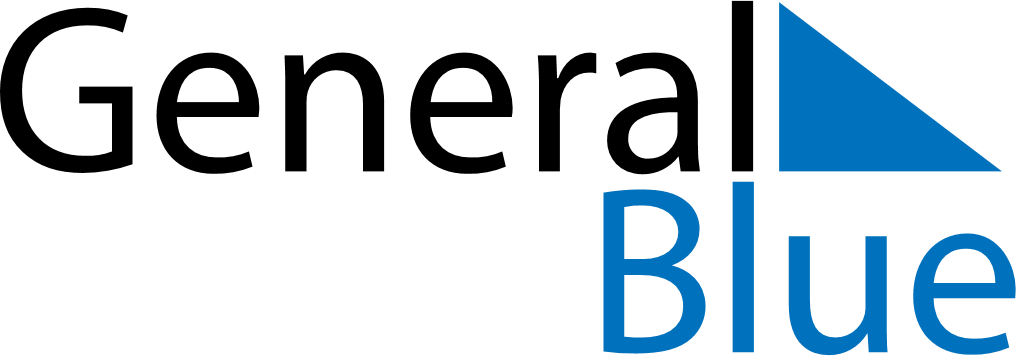 March 2027March 2027March 2027BruneiBruneiSundayMondayTuesdayWednesdayThursdayFridaySaturday12345678910111213End of Ramadan (Eid al-Fitr)141516171819202122232425262728293031Armed Forces Day